«Стадион моей мечты!» Именно так теперь называют новенький стадион белгородской школы № 49Этого события ждали и воспитанники школы № 49, и жители округа № 3. После капитального ремонта школьный стадион станет поистине местом спортивного притяжения для всех. Его площадь – около 11 тыс.м2, включая футбольное поле с искусственным покрытием, легкоатлетическую дорожку с антитравматическим покрытием, комбинированную площадку для игры в баскетбол и волейбол, гимнастический городок, яму для прыжков в длину. Новенькая спортплощадка – это исполненный депутатский наказ. Ремонт стадиона  школы № 49 был на личном контроле председателя Горсовета Ольги Медведевой. «Подобных наказов очень много, потому что многие стадионы белгородских школ нуждаются в обновлении. Эти наказы были объединены в проект партии «Единая Россия» «Народная стройка: стадион для всех», и было решено, что за два года будут отремонтированы 27 стадионов. В этом году уже отремонтировано 6 из них, но поистине знаковым событием стало открытие стадиона школы № 49. Здесь футболисты спортшколы № 6 смогут сделать новые шаги к своим достижениям и добиваться спортивных побед, а для жителей микрорайона и, конечно, воспитанников школы – это современный социальный объект, который, уверена, станет местом притяжения», поздравила белгородцев О.И. Медведева.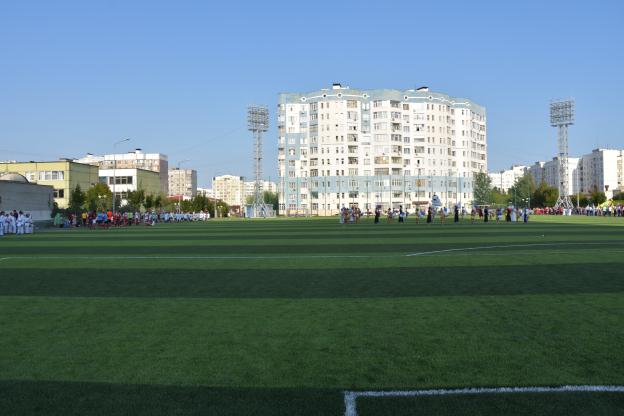 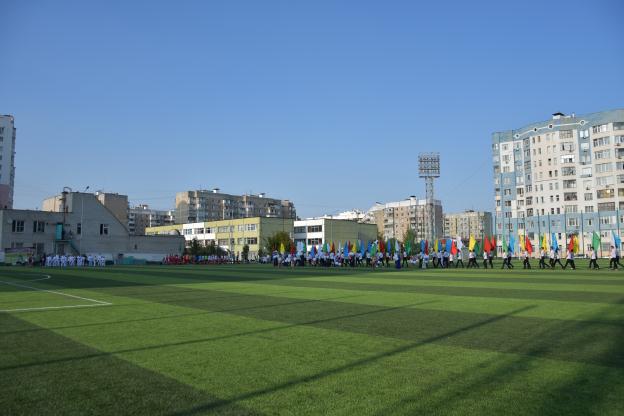 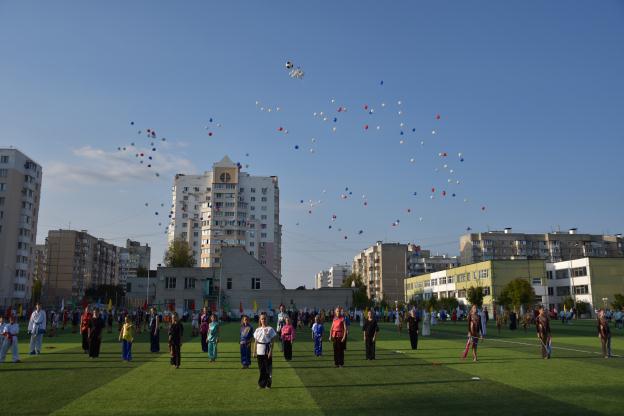 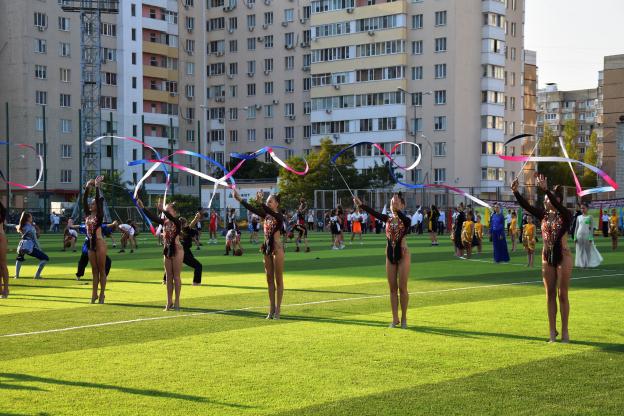 